2.3.21Year 1  History TaskL.I: To find out about the structure of medieval castles.S.C: I know what defences they have.Label this picture of the castle using the word bank to help. Then choose two sections of the castle and say why they were important. 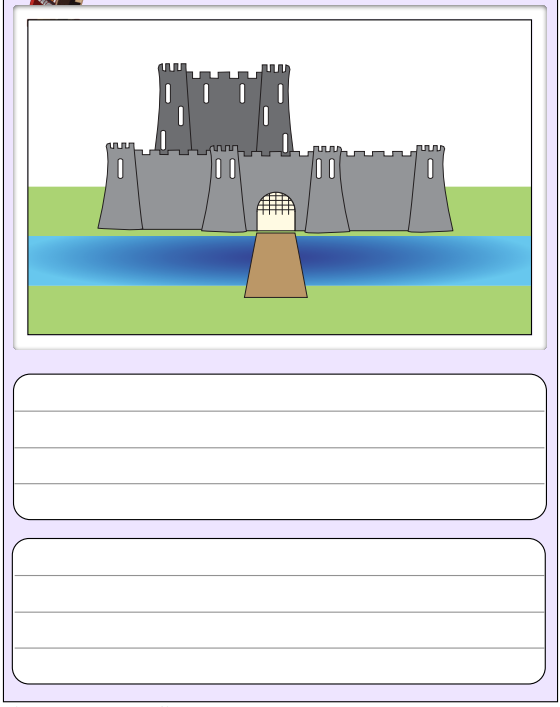 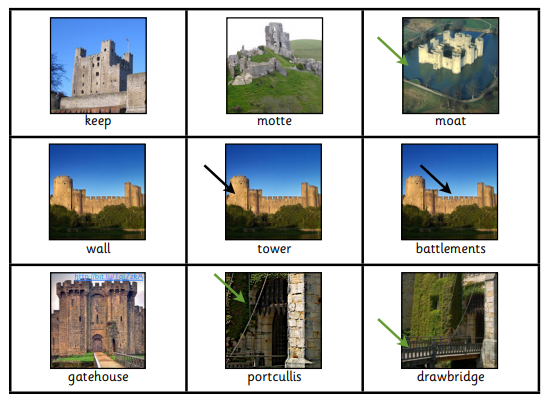 